Тема 1. Организационно-правовые аспекты оказания первой помощиЦель занятия: ознакомить обучающихся с организацией оказания первой помощи в Российской Федерации, понятиями, ее определяющими, в том числе с правами и обязанностями по оказанию первой помощи. Вид занятия: групповое. Метод: лекция, диалог. Продолжительность: 2 часа.Организация оказания первой помощи в Российской Федерации На сегодняшний день система оказания первой помощи в Российской Федерации состоит из трех основных компонентов:1. Нормативно-правовое обеспечение (федеральные законы и прочие нормативные акты, и документы, определяющие обязанности и права участников оказания первой помощи, их оснащение, объем первой помощи и т.д.).2. Обучение участников оказания первой помощи правилам и навыкам ее оказания.3. Оснащение участников оказания первой помощи средствами для ее оказания (аптечками и укладками).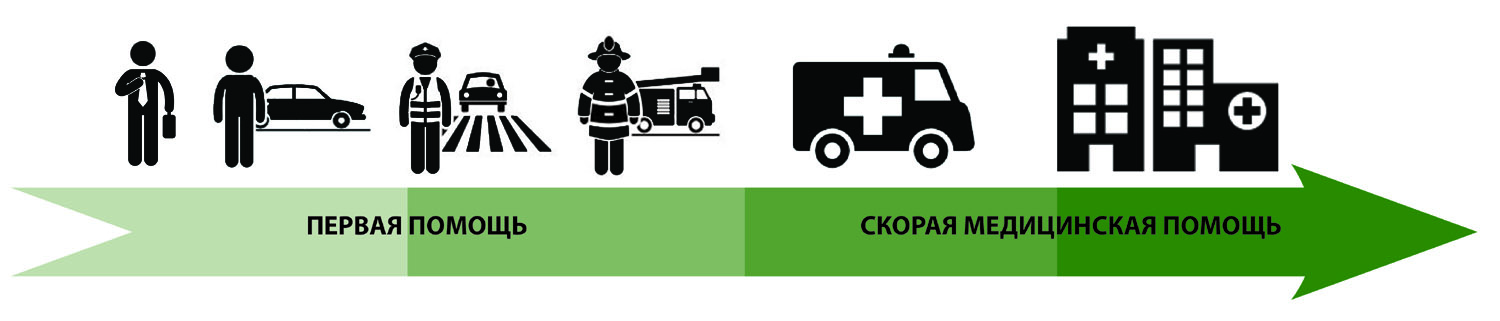 Участники оказания первой помощи могут иметь различную подготовку к ее оказанию и оснащение. Также они могут быть обязанными оказывать первую помощь, либо иметь право ее оказывать. В случае какого-либо происшествия, как правило, оказать первую помощь могут очевидцы происшествия – обычные люди, имеющие право ее оказывать. В большинстве случаев, они имеют минимальную подготовку и не обладают необходимым оснащением. Тем не менее, очевидцы происшествия могут выполнить простые действия, которые могут устранить непосредственную опасность для жизни пострадавших.Далее к ним могут присоединиться водители транспортных средств или работники организаций и предприятий, изучавшие приемы оказания первой помощи во время соответствующей подготовки. У них имеется аптечка первой помощи (автомобильная) или аптечка для оказания первой помощи работникам, которые можно использовать для более эффективных действий. Сотрудники МВД и МЧС обязаны оказывать первую помощь, имеют соответствующее оснащение. При прибытии на место происшествия они должны приступить к оказанию первой помощи сменив других участников оказания первой помощи. В большинстве случаев первая помощь должна заканчиваться передачей пострадавших прибывшей бригаде скорой медицинской помощи, которая, продолжая оказание помощи в пути, доставляет пострадавшего в лечебное учреждение.Таким образом, оказание первой помощи в большинстве случаев занимает небольшой промежуток времени (иногда всего несколько минут) до прибытия на место происшествия более квалифицированного сотрудника. Но без оказания первой помощи в этот короткий промежуток времени пострадавший может потерять шанс выжить в экстренной ситуации, либо у него разовьются тяжелые нарушения в организме, которые негативно повлияют на процесс дальнейшего лечения.Нормативно-правовая база, определяющая права, обязанности и ответственность при оказании первой помощи1. Федеральный закон № 323-ФЗ от 21.11.2011 «Об основах охраны здоровья граждан в Российской Федерации» определяет первую помощь как особый вид помощи (отличный от медицинской), оказываемой лицами, не имеющими медицинского образования, при травмах и неотложных состояниях до прибытия медицинского персонала. 2. Согласно ч. 4 ст. 31 Федерального закона № 323-ФЗ от 21.11.2011 «Об основах охраны здоровья граждан в Российской Федерации» каждый гражданин имеет право оказывать первую помощь при наличии соответствующей подготовки и (или) навыков.3. Законодательство разного уровня устанавливает обязанность по оказанию первой помощи для лиц, которые в силу профессиональных обязанностей первыми оказываются на месте происшествия с пострадавшими: сотрудники органов внутренних дел Российской Федерации; сотрудники, военнослужащие и работники всех видов пожарной охраны; спасатели аварийно-спасательных служб и аварийно-спасательных формирований; военнослужащие (сотрудники) войск национальной гвардии; работники ведомственной охраны, частные охранники, должностные лица таможенных органов; военнослужащие органов федеральной службы безопасности, судебные приставы, сотрудники уголовно-исполнительной системы, внештатные сотрудники полиции и народные дружинники и другие лица.Также обязанность «…принять меры для оказания первой помощи…» возникает у водителей, причастных к ДТП (п. 2.6 Правил дорожного движения РФ). В том случае, если водитель не причастен к ДТП, но стал его свидетелем, согласно ч. 4 ст. 31 ФЗ № 323-ФЗ «Об основах охраны здоровья граждан в Российской Федерации», водитель вправе добровольно оказать первую помощь.В связи с высокой степенью потенциального риска получения травмы на производстве, ст. 228 Трудового кодекса РФ предусматривает обязанность работодателя при несчастном случае на производстве «немедленно организовать первую помощь пострадавшему и при необходимости доставку его в медицинскую организацию». Для организации оказания первой помощи при несчастном случае на производстве силами работников на работодателя возложена обязанность организовывать обучение первой помощи для всех поступающих на работу лиц, а также для работников, переводимых на другую работу (ст.ст. 212, 225 Трудового кодекса РФ). Для работника Трудовой кодекс РФ предусматривает обязанность «проходить обучение безопасным методам и приемам выполнения работ, и оказанию первой помощи пострадавшим на производстве» (ст. 214 Трудового кодекса РФ). Применительно к педагогическим работникам вышеуказанные нормы Трудового кодекса РФ дополняются положением ст. 41 ФЗ от 29.12.2012 N 273-ФЗ «Об образовании в Российской Федерации». Согласно данной статье, охрана здоровья обучающихся включает в себя, в том числе, обучение педагогических работников навыкам оказания первой помощи. Соответствующие обязанности по оказанию первой помощи прописываются в должностных инструкциях работников (в том числе, педагогических работников).4. Для лиц, обязанных оказывать первую помощь, предусмотрена ответственность за неоказание первой помощи вплоть до уголовной. Для очевидцев происшествия, оказывающих первую помощь в добровольном порядке, никакая ответственность за неоказание первой помощи применяться не может. Особые нормы установлены в отношении водителей, причастных к ДТП. Принятие мер к оказанию первой помощи относится к обязанностям водителя в связи с ДТП, за невыполнение которых водителю грозит привлечение к административной ответственности и наказание в виде административного штрафа (ч. 1 ст. 12.27 Кодекса РФ об административных правонарушениях). В том случае, если гражданин заведомо оставил пострадавшего, находящегося в беспомощном состоянии без возможности получения помощи, он может быть привлечен к уголовной ответственности (ст. 125 «Оставление в опасности» Уголовного кодекса РФ). 5. В связи с тем, что жизнь человека провозглашается высшей ценностью, сама попытка защитить эту ценность ставится выше возможной ошибки в ходе оказания первой помощи, так как дает человеку шанс на выживание. Уголовное и административное законодательство не признают правонарушением причинение вреда охраняемым законом интересам в состоянии крайней необходимости, то есть для устранения опасности, непосредственно угрожающей личности или правам данного лица, если эта опасность не могла быть устранена иными средствами (ст. 39 «Крайняя необходимость» Уголовного кодекса РФ; ст. 2.7 «Крайняя необходимость» Кодекса РФ об административных правонарушениях). Аналогичная норма имеется и в Гражданском кодексе РФ («Гражданский кодекс Российской Федерации (часть вторая)» от 26.01.1996 N 14-ФЗ (ред. от 28.03.2017), ст. 1067 «Причинение вреда в состоянии крайней необходимости». Трактовка этой статьи не исключает возможности возмещения причиненного вреда, однако «…Учитывая обстоятельства, при которых был причинен такой вред, суд может возложить обязанность его возмещения на третье лицо, в интересах которого действовал причинивший вред, либо освободить от возмещения вреда полностью или частично как это третье лицо, так и причинившего вред». В настоящее время в Российской Федерации отсутствуют судебные прецеденты привлечения к юридической ответственности за неумышленное причинение вреда в ходе оказания первой помощи.6. В случае решения в суде вопроса о привлечении лица ответственности за причинение вреда жизни или здоровью, оказание первой помощи пострадавшему учитывается как обстоятельство, смягчающее наказание (п. 2 ч. 1 ст. 4.2 Кодекса РФ об административных правонарушениях; п. «к» ч. 1 ст. 61 Уголовного Кодекса РФ). Например, за причинение легкого или средней тяжести вреда здоровью в результате ДТП ст. 12.24 Кодекса РФ об административных правонарушениях предусмотрено альтернативное наказание. На усмотрение суда причинителю вреда может быть назначено наказание в виде штрафа или в виде лишения права управления транспортным средством (ст. 12.24. Кодекса РФ об административных правонарушениях). Факт оказания первой помощи пострадавшему может способствовать назначению более мягкого наказания, то есть штрафа. Кроме того, оказание первой помощи может снизить медицинские последствия травмы, соответственно пострадавшему будет квалифицирован вред меньшей тяжести.Для заметок:____________________________________________________________________________________________________________________________________________________________________________________________________________________________________________________________________________________________________________________________________________________________________________________________________________